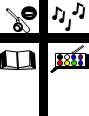 CROWTON CHRIST CHURCH C.E. PRIMARY SCHOOLGOVERNOR ATTENDANCEFULL GOVERNING BODY2022/23NB. H Deakin resigned June 202316/11/2201/03/2322/03/2302/05/2321/06/23Mrs H BettleyHeadteacherYYYYYMrs R DownesFoundation GovernorYAYYYMrs R Astbury Parent GovernorYYYYYMs M WebbFoundation GovernorYYYYYMs N MorrantParent GovernorYYYYYCllr C FifieldLA GovernorAAAYYRev R IvesonFoundation Governor Ex OfficioAYYAYMrs V Nagle PickeringParent GovernorYYYYYMiss M PorterStaff GovernorYAYAAMr R ThorneAssociate MemberYAYAYMrs S D ThompsonFoundation GovernorYYYYYMrs H DeakinAss/Foundation GovernorAAAYA